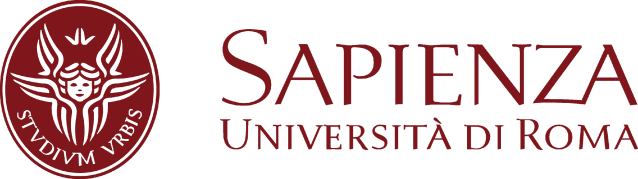 Risultati definitivi del concorso di ammissione allaScuola di Specializzazione in Psicologia Clinica (cod. 30773)A.A. 2022/2023Elenco in ordine di graduatoriaLa Commissione giudicatrice è composta dai seguenti docenti: Prof. Giampaolo Nicolais – Presidente Prof.ssa Valeria Carola – SegretarioProf.ssa Silvia Andreassi – Membro Prof.ssa Silvia Mazzoni – MembroProf.ssa Cristina Trentini  – MembroProf. Riccardo Williams – Membro Pos. Grad. Def.MatricolaRisultato della prova scrittaPunteggio titoliProva oralePunteggio finale1185396947211583220921695110157631651238451415744169795146171073519105024518,75972,756164796342161472718533094616,75971,75815841934517,5971,5911940014317,751070,75101989187401686411842142467,051063,05121544705434,351461,3513175577745-10551410149363711-48